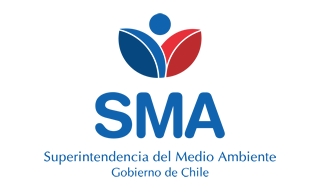 
INFORME DE FISCALIZACIÓN AMBIENTAL
Normas de Emisión
PT KUNSTMANN 
DFZ-2022-2721-XIV-NE


Fecha creación: 28-10-2022

1. RESUMEN
El presente documento da cuenta del informe de examen de la información realizado por la Superintendencia del Medio Ambiente (SMA), al establecimiento industrial “PT KUNSTMANN”, en el marco de la norma de emisión NE 46/2002, NE 90/2000 para el reporte del período correspondiente entre ENERO de 2021 y DICIEMBRE de 2021.Entre los principales hallazgos se encuentran:  - No informar el autocontrol- No reportar todos los parámetros solicitados- No reportar con la frecuencia por parámetro solicitada2. IDENTIFICACIÓN DEL PROYECTO, ACTIVIDAD O FUENTE FISCALIZADA
3. ANTECEDENTES DE LA ACTIVIDAD DE FISCALIZACIÓN
4. ACTIVIDADES DE FISCALIZACIÓN REALIZADAS Y RESULTADOS
	4.1. Identificación de la descarga
	4.2. Resumen de resultados de la información proporcionada
Punto Descarga: DRENES DE INFILTRACIÓN (CONTINGENCIA)* En color los hallazgos detectados.
Punto Descarga: PUNTO 1 RÍO VALDIVIA* En color los hallazgos detectados.
5. CONCLUSIONES
6. ANEXOS
RolNombreFirmaAprobadorVERONICA GONZALEZ DELFIN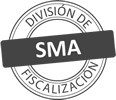 ElaboradorMARIA JOSE IGLESIAS OSSORIOTitular de la actividad, proyecto o fuente fiscalizada:
COMPANIA CERVECERA KUNSTMANN S A
Titular de la actividad, proyecto o fuente fiscalizada:
COMPANIA CERVECERA KUNSTMANN S A
RUT o RUN:
96981310-6
RUT o RUN:
96981310-6
Identificación de la actividad, proyecto o fuente fiscalizada:
PT KUNSTMANN 
Identificación de la actividad, proyecto o fuente fiscalizada:
PT KUNSTMANN 
Identificación de la actividad, proyecto o fuente fiscalizada:
PT KUNSTMANN 
Identificación de la actividad, proyecto o fuente fiscalizada:
PT KUNSTMANN 
Dirección:
RUTA T-350 950, VALDIVIA, REGIÓN DE LOS RÍOS
Región:
REGIÓN DE LOS RÍOS
Provincia:
VALDIVIA
Comuna:
VALDIVIA
Motivo de la Actividad de Fiscalización:Actividad Programada de Seguimiento Ambiental de Normas de Emisión referentes a la descarga de Residuos Líquidos para el período comprendido entre ENERO de 2021 y DICIEMBRE de 2021Materia Específica Objeto de la Fiscalización:Analizar los resultados analíticos de la calidad de los Residuos Líquidos descargados por la actividad industrial individualizada anteriormente, según la siguiente Resolución de Monitoreo (RPM): 
- SMA N° 803/2018
- SMA N° 802/2018Instrumentos de Gestión Ambiental que Regulan la Actividad Fiscalizada:La Norma de Emisión que regula la actividad es: 
- 46/2002 ESTABLECE NORMA DE EMISION DE RESIDUOS LIQUIDOS A AGUAS SUBTERRANEAS
- 90/2000 ESTABLECE NORMA DE EMISION PARA LA REGULACION DE CONTAMINANTES ASOCIADOS A LAS DESCARGAS DE RESIDUOS LIQUIDOS A AGUAS MARINAS Y CONTINENTALES SUPERFICIALESPunto DescargaNormaTabla cumplimientoMes control Tabla CompletaCuerpo receptorN° RPMFecha emisión RPMDRENES DE INFILTRACIÓN (CONTINGENCIA)NE 46/2002Tabla 2-80306-07-2018PUNTO 1 RÍO VALDIVIANE 90/2000Tabla 2FEBRERORÍO VALDIVIA80206-07-2018Período evaluadoN° de hechos constatadosN° de hechos constatadosN° de hechos constatadosN° de hechos constatadosN° de hechos constatadosN° de hechos constatadosN° de hechos constatadosN° de hechos constatadosN° de hechos constatadosN° de hechos constatadosPeríodo evaluado1-23456789Período evaluadoInforma AutoControlEfectúa DescargaReporta en plazoEntrega parámetros solicitadosEntrega con frecuencia solicitadaCaudal se encuentra bajo ResoluciónParámetros se encuentran bajo normaPresenta RemuestraEntrega Parámetro RemuestraInconsistenciaEne-2021NONO APLICANO APLICANO APLICANO APLICANO APLICANO APLICANO APLICANO APLICANO APLICAFeb-2021NONO APLICANO APLICANO APLICANO APLICANO APLICANO APLICANO APLICANO APLICANO APLICAMar-2021NONO APLICANO APLICANO APLICANO APLICANO APLICANO APLICANO APLICANO APLICANO APLICAAbr-2021NONO APLICANO APLICANO APLICANO APLICANO APLICANO APLICANO APLICANO APLICANO APLICAMay-2021NONO APLICANO APLICANO APLICANO APLICANO APLICANO APLICANO APLICANO APLICANO APLICAJun-2021NONO APLICANO APLICANO APLICANO APLICANO APLICANO APLICANO APLICANO APLICANO APLICAJul-2021NONO APLICANO APLICANO APLICANO APLICANO APLICANO APLICANO APLICANO APLICANO APLICAAgo-2021NONO APLICANO APLICANO APLICANO APLICANO APLICANO APLICANO APLICANO APLICANO APLICASep-2021NONO APLICANO APLICANO APLICANO APLICANO APLICANO APLICANO APLICANO APLICANO APLICAOct-2021NONO APLICANO APLICANO APLICANO APLICANO APLICANO APLICANO APLICANO APLICANO APLICANov-2021NONO APLICANO APLICANO APLICANO APLICANO APLICANO APLICANO APLICANO APLICANO APLICADic-2021NONO APLICANO APLICANO APLICANO APLICANO APLICANO APLICANO APLICANO APLICANO APLICAPeríodo evaluadoN° de hechos constatadosN° de hechos constatadosN° de hechos constatadosN° de hechos constatadosN° de hechos constatadosN° de hechos constatadosN° de hechos constatadosN° de hechos constatadosN° de hechos constatadosN° de hechos constatadosPeríodo evaluado1-23456789Período evaluadoInforma AutoControlEfectúa DescargaReporta en plazoEntrega parámetros solicitadosEntrega con frecuencia solicitadaCaudal se encuentra bajo ResoluciónParámetros se encuentran bajo normaPresenta RemuestraEntrega Parámetro RemuestraInconsistenciaEne-2021SISISISINOSISINO APLICANO APLICANO APLICAFeb-2021SISISINONOSISINO APLICANO APLICANO APLICAMar-2021SISISISINOSISINO APLICANO APLICANO APLICAAbr-2021SISISISINOSISINO APLICANO APLICANO APLICAMay-2021SISISISINOSISINO APLICANO APLICANO APLICAJun-2021SISISISINOSISINO APLICANO APLICANO APLICAJul-2021SISISISINOSISINO APLICANO APLICANO APLICAAgo-2021SISISISINOSISINO APLICANO APLICANO APLICASep-2021SISISISINOSISINO APLICANO APLICANO APLICAOct-2021SISISISINOSISINO APLICANO APLICANO APLICANov-2021SISISISINOSISINO APLICANO APLICANO APLICADic-2021SISISISINOSISINO APLICANO APLICANO APLICAN° de Hecho ConstatadoExigencia AsociadaDescripción del Hallazgo1Informar el autocontrolEl titular no informa el autocontrol correspondiente al período:
- DRENES DE INFILTRACIÓN (CONTINGENCIA) en el período 01-2021
- DRENES DE INFILTRACIÓN (CONTINGENCIA) en el período 02-2021
- DRENES DE INFILTRACIÓN (CONTINGENCIA) en el período 03-2021
- DRENES DE INFILTRACIÓN (CONTINGENCIA) en el período 04-2021
- DRENES DE INFILTRACIÓN (CONTINGENCIA) en el período 05-2021
- DRENES DE INFILTRACIÓN (CONTINGENCIA) en el período 06-2021
- DRENES DE INFILTRACIÓN (CONTINGENCIA) en el período 07-2021
- DRENES DE INFILTRACIÓN (CONTINGENCIA) en el período 08-2021
- DRENES DE INFILTRACIÓN (CONTINGENCIA) en el período 09-2021
- DRENES DE INFILTRACIÓN (CONTINGENCIA) en el período 10-2021
- DRENES DE INFILTRACIÓN (CONTINGENCIA) en el período 11-2021
- DRENES DE INFILTRACIÓN (CONTINGENCIA) en el período 12-20213Reportar todos los parámetros solicitadosEl titular no informa en su autocontrol la totalidad de los parámetros indicados en su programa de monitoreo, correspondiente al período: 
- PUNTO 1 RÍO VALDIVIA en el período 02-20214Reportar con la frecuencia por parámetro solicitadaEl titular no informa en su autocontrol la totalidad de las muestras solicitadas para los parámetros indicados en su programa de monitoreo, correspondiente al período: 
- PUNTO 1 RÍO VALDIVIA en el período 01-2021
- PUNTO 1 RÍO VALDIVIA en el período 02-2021
- PUNTO 1 RÍO VALDIVIA en el período 03-2021
- PUNTO 1 RÍO VALDIVIA en el período 04-2021
- PUNTO 1 RÍO VALDIVIA en el período 05-2021
- PUNTO 1 RÍO VALDIVIA en el período 06-2021
- PUNTO 1 RÍO VALDIVIA en el período 07-2021
- PUNTO 1 RÍO VALDIVIA en el período 08-2021
- PUNTO 1 RÍO VALDIVIA en el período 09-2021
- PUNTO 1 RÍO VALDIVIA en el período 10-2021
- PUNTO 1 RÍO VALDIVIA en el período 11-2021
- PUNTO 1 RÍO VALDIVIA en el período 12-2021N° AnexoNombre AnexoNombre archivo1Anexo Informe de Fiscalización - Informes de EnsayoAnexo Informes de Ensayo PT KUNSTMANN.zip2Anexo Informe de Fiscalización - Comprobante de EnvíoAnexo Comprobante de Envío PT KUNSTMANN.zip3Anexo Informe de FiscalizaciónAnexo Datos Crudos PT KUNSTMANN.xlsx